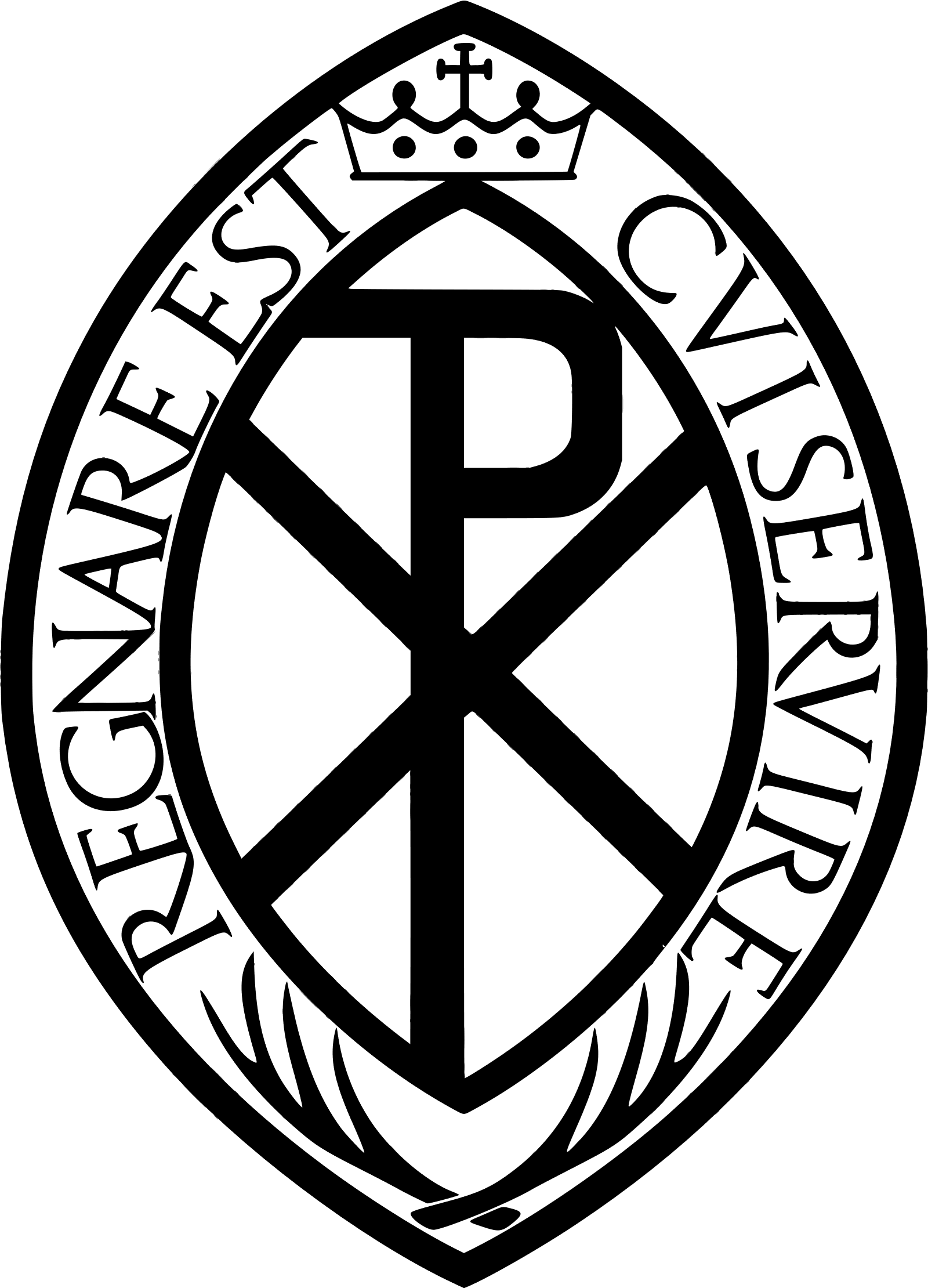 Server Mass Roles(Sunday)ThuriferThuriferThuriferThuriferThuriferThuriferBoat BearerBoat BearerBoat BearerBoat BearerBoat BearerBoat BearerCross BearerCross BearerCross BearerEntranceEntranceEntranceCross BearerCross BearerCross BearerRecessionalRecessionalRecessionalCandle Bearer (Acolyte) 1Candle Bearer (Acolyte) 1EntranceEntranceCandle Bearer (Acolyte) 2Candle Bearer (Acolyte) 2Candle Bearer (Acolyte) 1Candle Bearer (Acolyte) 1GospelGospelCandle Bearer (Acolyte) 2Candle Bearer (Acolyte) 2Candle Bearer (Acolyte) 1Candle Bearer (Acolyte) 1OffertoryOffertoryCandle Bearer (Acolyte) 2Candle Bearer (Acolyte) 2Candle Bearer (Acolyte) 1Candle Bearer (Acolyte) 1RecessionalRecessionalCandle Bearer (Acolyte) 2Candle Bearer (Acolyte) 2Book BearerBook BearerBook BearerCollectCollectCollectBook BearerBook BearerBook BearerIntercessionsIntercessionsIntercessionsBook BearerBook BearerBook BearerPost CommunionPost CommunionPost CommunionPrepare AltarPrepare AltarPrepare AltarPrepare AltarPrepare AltarPrepare AltarOffertory Procession 1Offertory Procession 1Offertory Procession 1Offertory Procession 2Offertory Procession 2Offertory Procession 2Offertory Procession 1Offertory Procession 1Offertory Procession 1Offertory Procession 2Offertory Procession 2Offertory Procession 2Bells or GongBells or GongBells or GongBells or GongBells or GongBells or GongServer Mass Roles(Weekday)Server Mass Roles(Weekday)Server Mass Roles(Weekday)Server Mass Roles(Weekday)Cross BearerEntranceCross BearerRecessionalBook BearerCollectBook BearerPost CommunionPrepare AltarPrepare AltarOffertory Procession 1Offertory Procession 2Offertory Procession 1Offertory Procession 2Bells or GongBells or Gong